«Адаптация выпускников детского сада к обучению в начальной школе»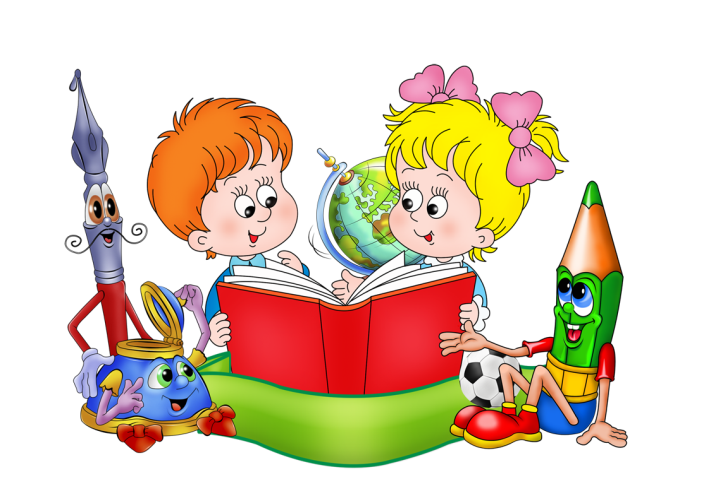 Все больше дошкольников не хотят или даже боятся идти в школу, плохо адаптируются к новой жизни. Самые распространенные «школьные страхи» - не оправдать ожидания взрослых, общаться с учителем и одноклассниками, отвечать у доски и тому подобное. Даже любознательные и активные в детском саду малыши нередко в школе не проявляют интереса к учебной деятельности.Как заинтересовать детей учебой в школе и настроить на уверенное и успешное вхождение в новый жизненный этап? С приходом в школу начинается важный этап в жизни ребенка. Возникает новая социальная позиция-ученик, то есть непосредственный участник одной из форм общезначимой деятельности-учебной, требующей большого напряжения сил. К ребенку в этот период выдвигаются новые требования, у него появляются новые обязанности, новые товарищи, новые отношения со взрослыми, которые также требуют определенных моральных усилий и опыта.Поступая в школу, большинство первоклассников проявляют искреннее желание учиться. Сначала его привлекают внешние моменты школьной жизни: школьная сумка, новые тетради, яркие учебники, сама школа, друзья. Необходимо обеспечить его безболезненное принятие нового вида деятельности.Психологическая готовность ребенка к школе заключается в том, чтобы ко времени поступления в школу у него сложились психологические черты, которые присущи школьнику. Она включает в себя мотивационную, умственную, эмоциональную, волевую, социальную готовность.До поступления в школу, у ребенка должны быть сформированы знания об окружающей среде:- знания о себе, о своей семье, о своем городе, улице;- знания о явлениях природы, временах года, месяцах, днях недели;	- знания о взрослых людях: по возрасту, профессии, качествам характера. 	Низкая психологическая готовность ребенка к обучению выражается в том, что он недостаточно эффективно может управлять на уроке своим поведением и познавательными процессами для успешного освоения учебного материала.        Большинство дошкольников посещают подготовительные занятия. Родители часто рассчитывают на то, что дети будут подготовлены к школе силами воспитателей, учителей, проводящих эти занятия. Но опыт показывает, что ни одно учебное заведение не сможет заменить семейное воспитание. Если в семье занятиями ребенка не интересуются, не поощряют его к тщательности, он начинает относиться к учебе небрежно, не стремится исправлять ошибки, невнимательность родителей глубоко оскорбляет его, он замыкается в себе, перестает стараться. С началом школьной жизни меняется дневной график, к которому ребенок привык в детском саду. Возрастает нагрузка, увеличивается утомляемость, что может привести к апатии, безразличному отношению к учебе или, наоборот, к чрезмерной возбудимости, раздражительности. Поэтому родителям нужно с самого начала организовать оптимальный режим дня: равномерно распределять время для учебы, отдыха. Пока не пройдет период адаптации, не стоит сразу загружать ребенка различными кружками или секционными занятиями, лишать общения с друзьями или иных вещей, к которым он привык, обязательно отводить максимум времени для прогулок на свежем воздухе. Но в его жизни появились новые обязанности, которые следует выполнять.Занимаясь с ребенком предшкольной подготовкой, учитывайте следующие моменты:- Планируйте занятия таким образом, чтобы дети достигали успеха в своей деятельности.- Хвалите ребенка за достижения и успехи.- Старайтесь положительно относиться к неудачам ребенка.- Будьте терпеливы, когда приходится показывать одно и то же много раз.- Концентрируйте внимание на сильных чертах ребенка, а не на его слабостях. Планируйте дальнейшую работу, опираясь на эти сильные стороны.- Задачи должны быть достаточно сложными, чтобы быть интересными, однако не слишком, чтобы не вызвать у ребенка растерянности и отторжения.- Будьте постоянными в своих требованиях к ребенку.- Доверяйте ребенку отвечать за любые виды деятельности.- Предоставляйте ребенку возможность продемонстрировать свои достижения.- Используйте все возможности материала для того, чтобы заинтересовать ребенка, ставя проблему, активизируя самостоятельное мышление;- Организуйте сотрудничество с ребенком, осуществляя взаимопомощь;- Делайте все возможное, чтобы ваш ребенок был счастлив.Следует учитывать анатомо-физиологические особенности детского организма. В это время происходит его перестройка, увеличивается физическая сила и выносливость, но нагрузка должна быть умеренной и соответствовать возможностям организма. Следует избегать однообразной деятельности, сочетать различные виды учебного процесса (письмо, чтение, математические расчеты), тренировать психические процессы память, внимание, воображение. Усвоение нового материала не должно продолжаться слишком долго и должно заканчиваться двигательными упражнениями - гимнастикой для глаз, разминкой для рук, особенно важна гимнастика для спины. Несложные физические упражнения помогут ребенку улучшить самочувствие, расслабиться, снять напряжение. Большую роль в жизни ребенка играет особенность учителя.Таким образом, усилия учителей, воспитателей, родителей должны быть направлены на развитие педагогической, интеллектуальной, мотивационной, эмоционально-волевой, коммуникативной сферы. Если ребенок пришел в первый класс подготовленным, если он чувствует поддержку и позитив со стороны родителей, если видит в учителях мудрых и добрых наставников, если ему удастся найти общий язык со сверстниками, то обучение будет даваться ему довольно легко.Не искушайте судьбу и характер собственного ребенка, относитесь к его подготовке к школе благоразумно, планомерно, делайте взвешенные, обдуманные шаги. Лучше сейчас предупредить последствия, чем потом их исправлять. Все в природе происходит в свое время. Помните об этом!Родителям следует помнить:- Положительное отношение ребенка к будущему обучению имеет большее влияние на адаптацию ребенка к школе и его будущие учебные успехи и достижения.- Игра для успешного развития и реализации способностей дошкольника играет существенную, решающую роль, которую ничто другое не может заменить.Подготовка к школе - это путь совместной деятельности и взаимодействия ребенка и родителей.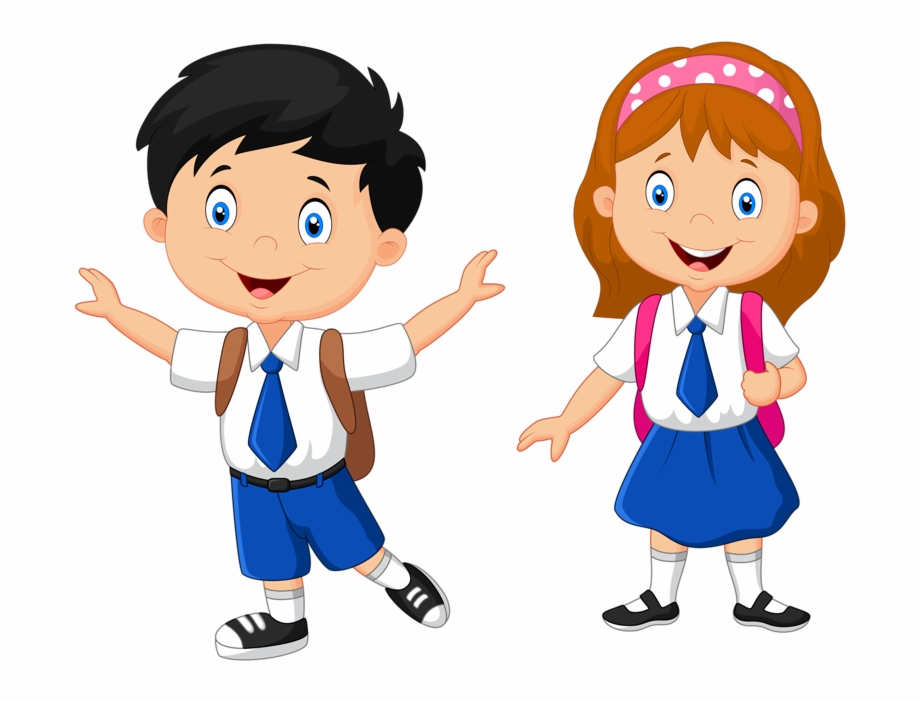 